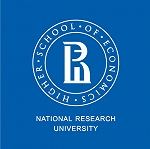 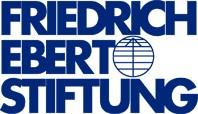 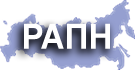 Национальный исследовательский университет «Высшая школа экономики» - Санкт-ПетербургРоссийская ассоциация политической наукиПри поддержке Филиала Фонда Фридриха Эберта в РоссииОдиннадцатая ежегодная международная конференция Департамента политологии и международных отношенийНИУ «Высшая школа экономики» в Санкт-Петербурге «Октябрьские чтения»20 – 22 октября 2022 г.Уважаемые коллеги!Департамент политологии и международных отношений НИУ ВШЭ – Санкт-Петербург приглашает Вас принять участие в Одиннадцатой ежегодной международной конференции «Октябрьские чтения». Центральная заявленная тема конференции в 2022 году – «Право и политическая наука: методы, проблемное поле и области пересечения в изучении политических режимов».В современной гуманитарной мысли существует очевидный консенсус в отношении перспективности междисциплинарных исследований на стыке юриспруденции и политических наук. Никто не станет отрицать, что для понимания конституционализма, государственности, прав человека, политических институтов и практик важно понимать как правовую рамку их существования, так и общий политический контекст их эволюции и функционирования.  Между тем, при ближайшем рассмотрении, выясняется, что взаимодействие двух подходов – юридического и политологического – далеко от полноценной кооперации и может быть охарактеризовано, скорее, как соперничество и взаимное недоверие, усугубляемые конкуренцией между дисциплинами, диссоветами, профильными ассоциациями и журналами. В результате, можно констатировать сохраняющееся принципиальное различие методологических и профессиональных подходов с позиций юриспруденции и политических наук в понимании природы права, политики и конституционных преобразований, дисфункций и путей их преодоления. Выявить эти различия, проанализировать их и наметить пути сближения двух подходов – задача данной конференции. Возможное названия этого поля сближения (по аналогии с социологии права) – политология права.Отметим ряд проблемных областей (и типичных предметов разногласий), где взаимодействие юристов и политологов требует большей конкретизации, уточнения терминологии и верификации исследовательских методик:1.Методология сравнительных исследований. При проведении сравнительных исследований правовых режимов и институтов сохраняется принципиальное требование определения границ их допустимости (т.е. «сравнения сравнимого»). Гипноз общих понятий (обобщающих институты разных правовых семей) ведет к ошибкам интерпретаций принятых или заимствованных норм и институтов (процессы имитации, адаптации, отторжения). В России важно вывести эту дискуссию из эмоционально окрашенного поля политической риторики в сферу доказательного обсуждения.2.Типология правовых режимов и институтов. Типологические конструкции политологов, основанные на сопоставлении правовых и политических режимов, или их так называемого «институционального дизайна», обычно исходят из представления об общности целей и мотивации конституционных разработчиков разных стран. Этот институциональный детерминизм ведет к схематизации выводов, часто игнорируя фактор импровизации, вариативность юридических мотивов и решений при существовании сходных политических конструкций. 3. В поле обсуждения может быть и совместный анализ  правовой и политической систем общества, включая и диалектическое противоречие между нормативным и понятийным регулированием, их иерархией и правоприменением4.Взаимоотношение правовых и политических изменений. Недопустимо смешение конституционных изменений с изменениями политического режима. С другой стороны, все  более актуальным становится анализ развития конституционного и политического  процессов (в том числе на примере конституционных  реформ в РФ 1990-1993 и 2020 годов). 5. Наряду с тематикой конституционализма в поле анализа будущей политологии права бесспорно находится и проблематика прав человека – от теоретического анализа и развития самой концепции универсальности прав человека до практической деятельности государственных и общественных правозащитных организаций. 6. Наконец, это непосредственная деятельности конституционного правосудия, включая как опыт продолжающего  работать Конституционного суда РФ, так и накопленный опыт Конституционных и Уставных судов в субъектах РФЭти, и близкие к ним,  темы  послужат примерными ориентирами для дискуссии на конференции, к участию в которой приглашаются политологи, юристы, социологи права, специалисты в области государственного управления, общественной и политической деятельности.Политологическая конференция «Октябрьские чтения-2022» пройдет в Национальном исследовательском университете «Высшая школа экономики» в Санкт-Петербурге с 20 по 22 октября 2022 года. В соответствии со сложившейся традицией, первый день чтений, 20 октября, будет посвящен Молодежному форуму – выступлениям студентов бакалавриата и магистратуры, 21-22 октября – панелям и круглым столам основных участников конференции.  Рабочие языки конференции – русский и английский. Заявки на участие в конференции, включая аннотации планируемых сообщений (150-200 слов), просим направлять не позднее 15 апреля 2022 года ответственному секретарю конференции Дмитрию Александровичу Аркатову darkatov@hse.ru  Традиционно в первый день Октябрьских чтений состоится Молодежный форум, где смогут выступить студенты бакалавриата и магистратуры. Заявки и тезисы посылать Кулиш Альбине Константиновнне, akkulish@edu.hse.ru     Требования к оформлению материалов для участия в Молодежном форуме:
Текст тезисов следует выполнить в редакторе Microsoft Word: шрифт – Times New Roman, размер – 14, межстрочный интервал – 1,5, поля страницы: верхнее, нижнее – по 2 см, правое – 1 см, левое – 3 см. Автоматическая расстановка переносов должна быть выключена. Выравнивание текста – по ширине. Ссылки на литературу в тексте – в круглых скобках. Список литературы размещается в конце текста по алфавиту. Объем материалов не должен превышать 8 000 знаков (включая пробелы). Оргкомитет оставляет за собой право отбора заявок.Организационный комитет конференции по результатам рассмотрения тезисов Программным комитетом конференции, не позднее 30 мая 2022 г. разошлет приглашения для участия в конференции. Доклады на конференции могут быть рекомендованы для публикации в новом журнале «Публичная политика». Председатель оргкомитета – д.полит.н., профессор НИУ ВШЭ – СПб, президент Межрегионального центра «Стратегия» А.Ю. Сунгуров.Со-председатели программного комитета: д.ф.н.,  ординарный профессор НИУ-ВШЭ А.Н. Медушевский и к.ю.н., доцент Финансового университета при Правительстве РФ, президент Фонда конституционных реформ                            О.Г. Румянцев.